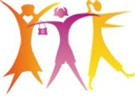 Upcoming EventsSunday, February 21, 2021 Time 10:30 AM	Hamantaschen Baking with Rabbi JayHamantaschen Dough RecipeHamantaschen Filling RecipesSunday, March 21, 2021 – 1:00 PMWomen’s Only SederAgain, let’s join together with strength for a Women’s Only Seder on Zoom honoring the female biblical heroes.  We invite you, your mothers, your daughters, your granddaughters and friends to participate in both these activities. The Seder will be led by Rose Valentine * 973-632-0913, Rvalen1963@aol.comSunday, April 18, 2021 – 1:00 PMKamish Bread baking with Joanne Babbitt.Sunday, May 16, 2021 – Time TBDLBI Garden Club Speaker – Details to follow